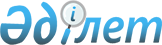 Сырым аудандық мәслихатының 2009 жылғы 23 желтоқсандағы N 17-2 "2010-2012 жылдарға арналған аудандық бюджет туралы" шешіміне өзгерістер мен толықтырулар енгізу туралы
					
			Күшін жойған
			
			
		
					Батыс Қазақстан облысы Сырым аудандық мәслихатының 2010 жылғы 20 қазандағы N 23-2 шешімі. Батыс Қазақстан облысы Сырым ауданы әділет басқармасында 2010 жылғы 15 қарашада N 7-10-92 тіркелді. Күші жойылды - Батыс Қазақстан облысы Сырым аудандық мәслихатының 2011 жылғы 29 наурыздағы N 28-4 шешімімен      Ескерту. Күші жойылды - Батыс Қазақстан облысы Сырым аудандық мәслихатының 2011.03.29 N 28-4 Шешімімен.      Қазақстан Республикасының Бюджет Кодексі, "Қазақстан Республикасындағы жергілікті мемлекеттік басқару және өзін-өзі басқару туралы" Заңын, Батыс Қазақстан облыстық мәслихатының 2010 жылғы 15 қазандағы N 25-1 "Батыс Қазақстан облыстық мәслихатының 2009 жылғы 14 желтоқсандағы N 16-1 "2010-2012 жылға арналған облыстық бюджет туралы" шешіміне өзгерістер мен толықтырулар енгізу туралы" (Нормативтік құқықтық актілерді мемлекеттік тіркеу тізілімінде N 3053) шешімін басшылыққа ала отырып Сырым аудандық мәслихаты сессиясы ШЕШІМ ЕТЕДІ:



      1. Сырым аудандық мәслихатының "2010-2012 жылдарға арналған аудандық бюджет туралы" 2009 жылғы 23 желтоқсандағы N 17-2 (Нормативтік құқықтық актілерді мемлекеттік тіркеу тізілімінде N 7-10-67 тіркелген, 2010 жылғы 1 қаңтардағы, 2010 жылғы 21 қаңтардағы, 2010 жылғы 18 наурыздағы, 2010 жылғы 13 мамырдағы, 2010 жылғы 3 маусымдағы, 2010 жылғы 26 тамыздағы, 2010 жылғы 2 қыркүйектегі "Сырым елі" газетінде N 1, N 4, N 13, N 21, N 24, N 36, N 37 жарияланған) шешіміне келесі өзгерістер мен толықтырулар енгізілсін:



      1) 1-тармақта:

      1) тармақшаның бірінші абзацындағы "2 342 761" деген сан "2 343 069" деген санмен ауыстырылсын;

      бесінші абзацтағы "2 165 432" деген сан "2 165 740" деген санмен ауыстырылсын;

      2) тармақшадағы "2 323 827" деген сан "2 324 135" деген санмен ауыстырылсын;



      2) 6 тармақтың бірінші абзацындағы "181 790" деген сан "733 332" санмен ауыстырылсын;

      алтыншы абзацтағы "11 082" деген сан "11 078" деген санмен ауыстырылсын;

      жетінші абзацтағы "4 097" деген сан "4 095" деген санмен ауыстырылсын;

      он төртінші абзацтағы "6 085" деген сан "5 794" деген санмен ауыстырылсын;

      он бесінші абзацтағы "269" деген сан "0" деген санмен ауыстырылсын;



      3) аталған шешімнің 1 қосымшасы осы шешімнің 1 қосымшасына сәйкес жаңа редакцияда жазылсын.



      2. Осы шешім 2010 жылдың 1 қаңтарынан бастап қолданысқа енгізілді.      Сырым аудандық мәслихаты сессиясы

      төрағасының өкілеттілігін атқарушы         А. Галимов

      Сырым аудандық мәслихатының хатшысы        А. Галимов

Сырым аудандық мәслихатының

2010 жылғы 20 қазандағы

N 23-2 шешіміне 1 қосымшасы 2010 жылға арналған аудандық бюджет
					© 2012. Қазақстан Республикасы Әділет министрлігінің «Қазақстан Республикасының Заңнама және құқықтық ақпарат институты» ШЖҚ РМК
				СанатыСанатыСанатыСанатыСанатыСомасыСыныбыСыныбыСыныбыСыныбыСомасыІшкі сыныбыІшкі сыныбыІшкі сыныбыСомасыЕрекшелігіЕрекшелігіСомасыАтауыСомасы123456ІІ. Кірістер23430691000Салыктық түсiмдер167370101Табыс салығы7137402Жеке табыс салығы7137403Әлеуметтiк салық7167501Әлеуметтiк салық7167504Меншiкке салынатын салықтар1640401Мүлiкке салынатын салықтар802003Жер салығы156404Көлiк құралдарына салынатын салық522005Бірыңғай жер салығы160005Тауарларға, жұмыстарға және қызметтерге салынатын iшкi салықтар680302Акциздер115003Табиғи және басқа да ресурстарды пайдаланғаны үшiн түсетiн түсiмдер418704Кәсiпкерлiк және кәсiби қызметтi жүргiзгенi үшiн алынатын алымдар146607Басқа да салықтар001Басқа да салықтар08Заңдық мәнді іс-әрекеттерді жасағаны және (немесе) оған уәкілеттігі бар мемлекеттік органдар немесе лауазымды адамдар құжаттар бергені үшін алынатын міндетті төлемдер111401Мемлекеттік баж11142Салықтық емес түсiмдер925001Мемлекет меншiгінен түсетін түсiмдер185005Мемлекет меншігіндегі мүлікті жалға беруден түсетін кірістер185002Мемлекеттік бюджеттен қаржыландырылатын мемлекеттік мекемелердің тауарларды (жұмыстарды, қызметтерді) өткізуінен түсетін түсімдер01Мемлекеттік бюджеттен қаржыландырылатын мемлекеттік мекемелердің тауарларды (жұмыстарды, қызметтерді) өткізуінен түсетін түсімдер26004Мемлекеттік бюджеттен қаржыландырылатын, сондай-ақ Қазақстан Республикасы Ұлттық Банкінің бюджетінен (шығыстар сметасынан) ұсталатын және қаржыландырылатын мемлекеттік мекемелер салатын айыппұлдар, өсімпұлдар, санкциялар, өндіріп алулар700001Мемлекеттік бюджеттен қаржыландырылатын, сондай-ақ Қазақстан Республикасы Ұлттық банкінің бюджетінен шығыстар сметасынан ұсталатын және қаржыландырылатын мемлекеттік мекемелер салатын айыппұлдар, өсімпұлдар, санкциялар, өндіріп алулар700006Баска да салықтық емес түсімдер14001Баска да салықтық емес түсімдер14003Негізгі капиталды сатудан түсетін түсім70903Жердi және материалдық емес активтердi сату70901Жерді сату70904Трансферттердің түсімдері216574002Мемлекеттiк басқарудың жоғары тұрған органдарынан түсетiн трансферттер2165740Облыстық бюджеттен түсетiн трансферттер2165740Функционалдық топФункционалдық топФункционалдық топФункционалдық топФункционалдық топКіші функцияКіші функцияКіші функцияКіші функцияБюджеттік бағдарлама әкімшісіБюджеттік бағдарлама әкімшісіБюджеттік бағдарлама әкімшісіБағдарламаБағдарламаАтауыІІII. Шығындар232413501Жалпы сипаттағы мемлекеттiк қызметтер 15284801Мемлекеттiк басқарудың жалпы функцияларын орындайтын өкiлдi, атқарушы және басқа органдар152848112Аудан маслихатының аппараты10735001Аудан (облыстық маңызы бар қала) мәслихатының қызметін қамтамасыз ету жөніндегі қызметтер10585004Мемлекеттік органдарды материалдық-техникалық жарақтандыру150122Аудан әкiмінің аппараты35168001Аудан (облыстық маңызы бар қала) әкімінің қызметін қамтамасыз ету жөніндегі қызметтер34918004Мемлекеттік органдарды материалдық-техникалық жарақтандыру250123Қаладағы аудан, аудандық маңызы бар қала, кент, ауыл( село), ауылдық (селолық) округ әкімі аппаратының жүмыс істеуі92834001Қаладағы аудан, аудандық маңызы бар қаланың, кент, ауыл (село), ауылдық (селолық) округ әкімінің қызметін қамтамасыз ету жөніндегі қызметтер92124023Мемлекеттік органдарды материалдық-техникалық жарақтандыру710452Ауданның қаржы бөлімі 7056001Аудандық бюджетті орындау және коммуналдық меншікті (областық манызы бар қала) саласындағы мемлекеттік саясатты іске асыру жөніндегі қызметтер6426003Салық салу мақсатында мүлікті бағалауды жүргізу004Біржолғы талондарды беру жөніндегі жұмысты және біржолғы талондарды іске асырудан сомаларды жинаудың толықтығын қамтамасыз етуді ұйымдастыру010Коммуналдык меншiктегi жекешелендіруді үйымдастыру 011Коммуналдык меншiкте түскен мүлікті есепке алу,сақтау, бағалау және сату019Мемлекеттік органдарды материалдық-техникалық жарақтандыру630453Ауданның экономика және бюджеттік жоспарлау бөлімі 7055001Экономикалық саясатты, мемлекеттік жоспарлау жүйесін қалыптастыру және дамыту және ауданды (областық манызы бар қаланы) бақару саласындағы мемлекеттік саясатты іске асыру жөніндегі қызметтер705502Қорғаныс147201Әскери мұқтаждар1472122Аудан әкiмінің аппараты1472005Жалпыға бірдей әскери міндетті атқару шеңберіндегі іс-шаралар147202Төтенше жағдайлар жөнiндегi жұмыстарды ұйымдастыру006Төтенше жағдайлардың алдын алу және жою жөніндегі іс-шаралар 04Бiлiм беру126294401Мектепке дейiнгi тәрбие және оқыту34695464Ауданның (облыстық манызы бар қаланың) білім беру бөлімі34695009Мектепке дейінгі тәрбие ұйымдарының қызметін қамтамасыз ету3469502Жалпы бастауыш, жалпы негізгі, жалпы орта бiлiм беру1203327464Ауданның (облыстық манызы бар қаланың) білім беру бөлімі1203327003Жалпы бiлiм беру1088063006Балалар мен жеткіншектерге қосымша білім беру 39850010Республикалық бюджеттен берілетін нысаналы трансферттердің есебінен білім берудің мемлекеттік жүйесіне оқытудың жаңа технологияларын енгізу 011Өңірлік жұмыспен қамту және кадрларды қайта даярлау стратегиясын іске асыру шеңберінде білім беру объектілерін күрделі, ағымды жөндеу7541409Бiлiм беру саласындағы өзге де қызметтер24922464Ауданның (облыстық манызы бар қаланың) білім беру бөлімі21722001Жергіліктті деңгейде білім беру саласындағы мемлекеттік саясатты іске асыру жөніндегі қызметтер8291005Ауданның (областык маңызы бар қаланың) мемлекеттік білім беру мекемелер үшін оқулықтар мен оқу-әдiстемелiк кешендерді сатып алу және жеткізу13171007Аудандық (қалалалық) ауқымдағы мектеп олимпиадаларын және мектептен тыс іс-шараларды өткiзу260467Ауданның (облыстық маңызы бар қаланың) құрылыс бөлімі3200037Білім беру объектілерін салу және реконструкциялау320005Денсаулық сақтау38509Денсаулық сақтау саласындағы өзге де қызметтер385123Қаладағы аудан, аудандық маңызы бар қала, кент, ауыл( село), ауылдық (селолық) округ әкімі аппаратының жүмыс істеуі385002Ерекше жағдайларда сырқаты ауыр адамдарды дәрігерлік көмек көрсететін ең жақын денсаулық сақтау ұйымына жеткізуді ұйымдастыру38506Әлеуметтiк көмек және әлеуметтiк қамсыздандыру15994302Әлеуметтiк қамсыздандыру143243123Қаладағы аудан, аудандық маңызы бар қала, кент, ауыл( село), ауылдық (селолық) округ әкімі аппаратының жүмыс істеуі9845003Мүқтаж азаматтарға үйінде әлеуметтік көмек көрсету9845451Ауданның (облыстық манызы бар қаланың) жүмыспен қамту және әлеуметтік бағдарламар бөлімі133398002Енбекпен қамту бағдарламасы48720004Ауылдық жерлерде тұратын денсаулық сақтау, білім беру, әлеуметтік қамтамасыз ету, мәдениет мамандарына отын сатып алу бойынша әлеуметтік көмек көрсету005Мемлекеттiк атаулы әлеуметтік көмек19687006Турғын үй көмегі2838007Жергiлiктi өкілетті органдардын шешімі бойынша азаматтардын жекелеген топтарына әлеуметтік төлемдер5257010Үйден тәрбиеленіп оқытылатын мүгедек балаларды материалдық қамтамасыз ету1222014Мүқтаж азаматтарға үйде әлеуметтік көмек көрсету82201618 жасқа дейінгі балаларға мемлекеттік жәрдемақылар 44374017Мүгедектерді оңалту жеке бағдарламасына сәйкес, мұқтаж мүгедектерді міндетті гигиеналық құралдармен қамтамасыз етуге, және ымдау тілі мамандарының, жеке көмекшілердің қызмет көрсету4684019Ұлы Отан соғысындағы Жеңістің 65 жылдығына орай Ұлы Отан соғысының қатысушылары мен мүгедектеріне Тәуелсіз Мемлекеттер Достастығы елдері бойынша, Қазақстан Республикасының аумағы бойынша жол жүруін, сондай-ақ оларға және олармен бірге жүретін адамдарға Мәскеу, Астана қалаларында мерекелік іс-шараларға қатысуы үшін тамақтануына, тұруына, жол жүруіне арналған шығыстарын төлеуді қамтамасыз ету0020Ұлы Отан соғысындағы Жеңістің 65 жылдығына орай Ұлы Отан соғысының қатысушылары мен мүгедектеріне, сондай-ақ оларға теңестірілген, оның ішінде майдандағы армия құрамына кірмеген, 1941 жылғы 22 маусымнан бастап 1945 жылғы 3 қыркүйек аралығындағы кезеңде әскери бөлімшелерде, мекемелерде, әскери-оқу орындарында әскери қызметтен өткен, запасқа босатылған (отставка), "1941-1945 жж. Ұлы Отан соғысында Германияны жеңгенi үшiн" медалімен немесе "Жапонияны жеңгені үшін" медалімен марапатталған әскери қызметшілерге, Ұлы Отан соғысы жылдарында тылда кемінде алты ай жұмыс істеген (қызметте болған) адамдарға біржолғы материалдық көмек төлеу5794Әлеуметтiк көмек және әлеуметтiк қамтамасыз ету салаларындағы өзге де қызметтер16700451Ауданның (облыстық маңызы бар қаланың) жұмыспен қамту және әлеуметтік бағдарламалар бөлімі16700001Жергілікті деңгейде ауданның жұмыспен қамтуды қамтамасыз ету және әлеуметтік бағдарламаларды іске асыру саласындағы мемлекеттік саясатты іске асыру жөніндегі қызметтер 1536202222Материально-техническое оснащение государственных органов011Жәрдемақыларды және басқа да әлеуметтік төлемдерді есептеу, төлеу мен жеткізу бойынша қызметтерге ақы төлеу133807Тұрғын үй-коммуналдық шаруашылық28015101Тұрғынұй шаруашылығы50060458Ауданның (облыстық маңызы бар қаланың) тұрғын ұй коммуналдық шаруашылығы, жолаушылар көлігі және автомобиль жолдары бөлімі20250004Азаматтардын жекелеген санаттарын тұрғын уймен камтамасыз ету20250467Ауданның құрылыс бөлімі29810003Мемлекеттік коммуналдық тұрғын үй қорының тұрғын үй құрылысы және (немесе) сатып алу24810004Инженерлік коммуникациялық инфрақұрылымды дамыту, жайластыру және (немесе) сатып алу500002Коммуналдық шаруашылық 188338458Ауданның (облыстық маңызы бар қаланың) тұрғын ұй коммуналдық шаруашылығы, жолаушылар көлігі және автомобиль жолдары бөлімі0026Ауданның (облыстық маңызы бар қаланың) коммуналдық меншігіндегі газ жүйелерін қолдануды ұйымдастыру027Коммуналдық шаруашылығын дамыту467Ауданның құрылыс бөлімі185821005Коммуналдық шаруашылық объектілерін дамыту184821006Сумен жабдықтау жүйесін дамыту1000123Қаладағы аудан, аудандық маңызы бар қала, кент, ауыл( село), ауылдық (селолық) округ әкімі аппаратының жүмыс істеуі117014Елді мекендерді сумен жабдықтауды ұйымдастыру 117458Ауданның (облыстық маңызы бар қаланың) тұрғын ұй коммуналдық шаруашылығы, жолаушылар көлігі және автомобиль жолдары бөлімі2400012Сумен жабдықтау және су бөлу жүйесінің қызмет етуі 240003Елдi-мекендердi коркейту41753123Қаладағы аудан, аудандық маңызы бар қала, кент, ауыл( село), ауылдық (селолық) округ әкімі аппаратының жүмыс істеуі22520008Елді мекендерде көшелерді жарықтандыру13209009Елдi мекендерде санитариясын қамтамасыз ету0010Жерлеу орындарын күтіп үстау және туысы жоқ адамдарды жерлеу100011Елді мекендердi абаттандыру мен көгалдандыру9211458Ауданның (облыстық маңызы бар қаланың) тұрғын ұй коммуналдық шаруашылығы, жолаушылар көлігі және автомобиль жолдары бөлімі19233015Елді мекендерде көшелерді жарықтандыру2500016Елдi мекендерде санитариясын қамтамасыз ету5290018Елді мекендердi абаттандыру мен көгалдандыру1144308Мәдениет, спорт, туризм және ақпараттық кеңістiк21205801Мәдениет саласындағы қызмет141404455Ауданның (облыстық маңызы бар қаланың) мәдениет және тілдерді дамыту бөлімі141404003Мәдени-демалыс жұмысын қолдау14140402Спорт4781465Ауданның (облыстық маңызы бар қаланың) дене шынықтыру және және спорт бөлімі4781005Ұлттық және бұқаралық спорт түрлерін дамыту1099006Аудандық (облыстық маңызы бар қалалық) деңгейде спорттық жарыстар өткiзу2258007Әртүрлi спорт түрлерi бойынша аудан (облыстық маңызы бар қала) құрама командаларының мүшелерiн дайындау және олардың облыстық спорт жарыстарына қатысуы142403Ақпараттық кеңiстiк47012455Ауданның (облыстық маңызы бар қаланың) мәдениет және тілдерді дамыту бөлімі39265006Аудандық (қалалық) кітапханалардың жүмыс істеуі39265456Ауданның (облыстық маңызы бар қаланың) ішкі саясат бөлімі7747002Газеттер мен журналдар арқылы мемлекеттік ақпараттық саясат жүргізу 774709Мәдениет,спорт,туризм және ақпараттық кеңістікті ұйымдастыру жөніндегі өзге де қызметтер18861455Ауданның (облыстық маңызы бар қаланың) мәдениет және тілдерді дамыту бөлімі4701001Жергілікті деңгейде тілдерді және мәдениетті дамыту саласындағы мемлекеттік саясатты іске асыру жөніндегі қызметтер4701456Ауданның (облыстық маңызы бар қаланың) ішкі саясат бөлімі9548001Жергілікті деңгейде аппарат, мемлекеттілікті нығайту және азаматтардың әлеуметтік сенімділігін қалыптастыруда мемлекеттік саясатты іске асыру жөніндегі қызметтер4148003Жастар саясаты өңірлік бағдарламаларды іске асыру5400465Ауданның (облыстық маңызы бар қаланың) дене шынықтыру және спорт бөлімі4612001Жергілікті деңгейдедене шынықтыру және спорт саласындағы мемлекеттік саясатты іске асыру жөніндегі қызметтер4462008Мемлекеттік органдарды материалдық-техникалық жарақтандыру15010Ауыл, су, орман, балық шаруашылығы, ерекше қорғалатын табиғи аумақтар, қоршаған ортаны және жануарлар дүниесін қорғау, жер қатынастары1347601Ауыл шаруашылығы10135453Ауданның экономика және бюджеттік жоспарлау бөлімі 2873099Республикалық бюджеттен берілетін нысаналы трансферттер есебiнен ауылдық елді мекендер саласының мамандарын әлеуметтік қолдау шараларын іске асыру 2873462Ауданның (облыстық маңызы бар қаланың) ауыл шаруашылық бөлімі7262001Жергілікте деңгейде ауыл шаруашылығы саласындағы мемлекеттік саясатты іске асыру жөніндегі қызметтер 7112007Мемлекеттік органдарды материалдық-техникалық жарақтандыру150473Ауданның (облыстық маңызы бар қаланың) ветеринария бөлімі8083001Жергілікте деңгейде ветеринария саласындағы мемлекеттік саясатты іске асыру жөніндегі қызметтер 4403004Мемлекеттік органдарды материалдық-техникалық жарақтандыру1330005Мал көмінділерінің (биотермиялық шұңқырлардың) жұмыс істеуін қамтамасыз ету1360006Ауыру жануарларды санитарлық союды ұйымдастыру9902Су шаруашылығы81351467Ауданның (облыстық маңызы бар қаланың) құрылыс бөлімі81351012Су шаруашылығының объектілерін дамыту813516Жер қатынастары5087463Ауданның (облыстық маңызы бар қаланың) жер қатынастары бөлімі5087001Аудан (областық манызы бар қала) аумағында жер қатынастарын реттеу саласындағы мемлекеттік саясатты іске асыру жөніндегі қызметтер4957008Мемлекеттік органдарды материалдық-техникалық жарақтандыру1309Ауыл, су, орман, балық шаруашылығы және қоршаған ортаны қорғау мен жер қатынастары саласындағы өзге де қызметтер»30104455Ауданның (облыстық маңызы бар қаланың) мәдениет және тілдерді дамыту бөлімі8515008Өңірлік жұмыспен қамту және кадрларды қайта даярлау стратегиясын іске асыру шеңберінде ауылдарда (селоларда), ауылдық (селолық) округтерде әлеуметтік жобаларды қаржыландыру8515462Ауданның (облыстық маңызы бар қаланың) ауыл шаруашылық бөлімі0009Эпизотияға қарсы іс-шаралар жүргізу0473Ауданның (облыстық маңызы бар қаланың) ветеринария бөлімі21589011Эпизотияға қарсы іс-шаралар жүргізу2158911Өнеркәсіп, сәулет, қала құрылысы және құрылыс қызметі1071702Сәулет, қала құрылысы және құрылыс қызметі10717467Ауданның (облыстық маңызы бар қаланың) құрылыс бөлімі5791001Жергілікті деңгейде құрылыс саласындағы мемлекеттік саясатты іске асыру жөніндегі қызметтер5641018Мемлекеттік органдарды материалдық-техникалық жарақтандыру150468Ауданның (облыстық маңызы бар қаланың) қала құрылысы және сәулет бөлімі4926001Жергілікті деңгейде сәулет және қала құрылысы саласындағы мемлекеттік саясатты іске асыру жөніндегі қызметтер492612Көлiк және коммуникация01Автомобиль көлiгi0123Қаладағы аудан, аудандық маңызы бар қала, кент, ауыл( село), ауылдық (селолық) округ әкімінің аппараты012Аудандық маңызы бар қалаларда, кенттерде, ауылдарда (селоларда), ауылдық (селолық) округтерде автомобиль жолдарын инфрақұрылымын дамыту9Көлік және коммуникациялар саласындағы өзге де қызметтер0458Ауданның (облыстық маңызы бар қаланың) тұрғын ұй коммуналдық шаруашылығы, жолаушылар көлігі және автомобиль жолдары бөлімі 0008Өңірлік жұмыспен қамту және кадрларды қайта даярлау стратегиясын іске асыру шеңберінде аудандық маңызы бар автомобиль жолдарын, қала және елді-мекендер көшелерін жөндеу және ұстау013Басқалар1449503Кәсіперлік қызметті қолдау және бәсекелестікті қорғау5839469Ауданның (облыстық маңызы бар) кәсіпкерлік бөлімі5839001Жергілікті деңгейде кәсіпкерлік пен өнеркәсіпті дамыту саласындағы мемлекеттік саясатты іске асыру жөніндегі қызметтер5839003Кәсіпкерлік қызметты колдау09Басқалар8656452Ауданның (облыстық маңызы бар қала) қаржы бөлімі3547012Ауданның (облыстық маңызы бар қаланың) жергілікті атқарушы органының резерві 3547453Ауданның (облыстық маңызы бар қаланың) экономика және бюджеттік жоспарлау бөлімі0Жергілікті бюджеттік инвестициялық жобалардың және концессиялық жобалардың техникалық-экономикалық негіздемелерін әзірлеу және оған сараптама жүргізу0458Ауданның (облыстық маңызы бар қаланың) тұрғын ұй коммуналдық шаруашылығы, жолаушылар көлігі және автомобиль жолдары бөлімі 5109001Жергілікті деңгейде тұрғын үй-коммуналдық шаруашылығы, жолаушылар көлігі және автомобиль жолдары саласындағы мемлекеттік саясатты іске асыру жөніндегі қызметтер510915Трансферттер943621Ресми трансферттер94362452Ауданның (облыстық маңызы бар қала) қаржы бөлімі943626Нысаналы пайдаланылмаған (толық пайдаланылмаған) трансферттерді қайтару1725020Бюджет саласындағы еңбекақы төлеу қорының өзгеруіне байланысты жоғары тұрған бюджеттерге берлетін ағымдағы нысаналы трансферттер92637III. Таза бюджеттік несиелендіру9655Бюджеттік несиелер1335310Ауыл, су, орман, балық шаруашылығы, ерекше қорғалатын табиғи аумақтар, қоршаған ортаны және жануарлар дүниесін қорғау, жер қатынастары133531Ауыл шаруашылығы13353453Ауданның экономика және бюджеттік жоспарлау бөлімі 13353006Ауылдық елді мекендердің әлеуметтік саласының мамандарын әлеуметтік қолдау шараларын іске асыру үшін бюджеттік кредиттер13353СанатыСанатыСанатыСанатыСанатыСыныбыСыныбыСыныбыСыныбыІшкі сыныбыІшкі сыныбыІшкі сыныбыЕрекшелігіЕрекшелігіАтауы5Бюджеттік несиелерді өтеу369801Бюджеттік кредиттерді өтеу36981Мемлекеттік бюджеттен берілген бюджеттік несиелерді өтеу3698IV. Қаржы активтер мен жасалатын операциялар бойынша сальдо20659Функционалдық топФункционалдық топФункционалдық топФункционалдық топФункционалдық топКіші функцияКіші функцияКіші функцияКіші функцияБюджеттік бағдарлама әкімшісіБюджеттік бағдарлама әкімшісіБюджеттік бағдарлама әкімшісіБағдарламаБағдарламаАтауыҚаржы активтерін сатып алу2065913Басқалар206599Басқалар20659452Ауданның (облыстық маңызы бар қала) қаржы бөлімі20659014Заңды тұлғалардың жарғылық капиталын қалыптастыру немесе ұлғайту20659СанатыСанатыСанатыСанатыСанатыСыныбыСыныбыСыныбыСыныбыІшкі сыныбыІшкі сыныбыІшкі сыныбыЕрекшелігіЕрекшелігіАтауы06Мемлекеттің қаржы активтерін сатудан түсетін түсімдер0